Interconnection Process Workshops – Workshop 2WebExDecember 11, 20209:00 a.m. – 4:00 p.m. ETAdministration (9:00-9:10)Jen Tribulski and Ed Kovler will provide welcome, announcements, and review of the Antitrust, Code of Conduct, and Public Meetings/Media Participant Guidelines.Morning Listening Session (9:10 – 11:40)Ken Seiler will provide opening remarks.Jen Tribulski will lead the morning listening session.  The following speakers will present for 12 minutes each in the order listed below:Morning Session Q&A and Lunch (11:40 – 12:45)Jen Tribulski will start the morning session Q&A.Lunch will start at the end of the Q&A and last for 30 minutes.Afternoon Listening Session (12:45 – 3:20)The following speakers will present for 12 minutes each during the afternoon session in the order listed below:Afternoon Session Q&A (3:20 – 3:50)Jen Tribulski will start the afternoon session Q&A.Wrap-up and Overview of Workshop 3 (3:50 – 4:00)Jen Tribulski will wrap up this session and provide an overview of Workshop 3.Author: Jennifer TribulskiAntitrust:You may not discuss any topics that violate, or that might appear to violate, the antitrust laws including but not limited to agreements between or among competitors regarding prices, bid and offer practices, availability of service, product design, terms of sale, division of markets, allocation of customers or any other activity that might unreasonably restrain competition.  If any of these items are discussed the chair will re-direct the conversation.  If the conversation still persists, parties will be asked to leave the meeting or the meeting will be adjourned.Code of Conduct:As a mandatory condition of attendance at today's meeting, attendees agree to adhere to the PJM Code of Conduct as detailed in PJM Manual M-34 section 4.5, including, but not limited to, participants' responsibilities and rules regarding the dissemination of meeting discussion and materials.Public Meetings/Media Participation: Unless otherwise noted, PJM stakeholder meetings are open to the public and to members of the media. Members of the media are asked to announce their attendance at all PJM stakeholder meetings at the beginning of the meeting or at the point they join a meeting already in progress. Members of the Media are reminded that speakers at PJM meetings cannot be quoted without explicit permission from the speaker. PJM Members are reminded that "detailed transcriptional meeting notes" and white board notes from "brainstorming sessions" shall not be disseminated. Stakeholders are also not allowed to create audio, video or online recordings of PJM meetings. PJM may create audio, video or online recordings of stakeholder meetings for internal and training purposes, and your participation at such meetings indicates your consent to the same.Participant Identification in WebEx:When logging into the WebEx desktop client, please enter your real first and last name as well as a valid email address. Be sure to select the “call me” option.PJM support staff continuously monitors WebEx connections during stakeholder meetings. Anonymous users or those using false usernames or emails will be dropped from the teleconference.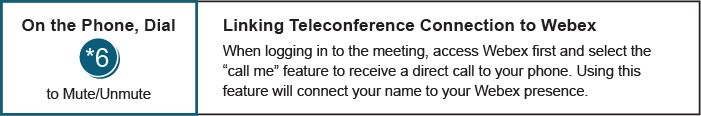 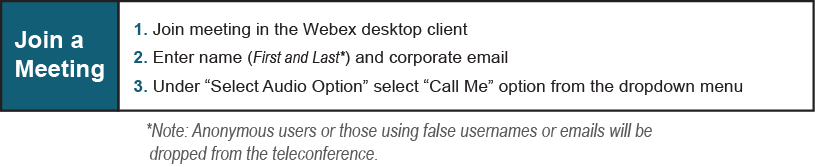 SpeakerCompany/OrganizationDeral DanisConnectGen LLCAaron Vander Vorst / Brian KauffmanEnel North America, Inc.Deepesh RanaApex Clean EnergyTakis LaiosAEPGeoffrey Underwood / Carl J. JacksonProspect14Amber ThomasExelon5 MINUTE BREAK5 MINUTE BREAKWonbae ChoiSamsung Renewable Energy Inc.,John SoininenLendlease Energy Development LLCKenneth FoladareGeenex SolarTom SchmidtBuckeye PowerMike BorgattiGabel AssociatesSpeakerCompany/OrganizationValerie SaveriPPL Electric Utilities CorporationJeff WhiteheadGT Power Group / Eastern GenerationCullen Howe & Devin McDougallNRDCMike JacobsUnion of Concerned ScientistsBrook KnodelOrsted5 MINUTE BREAK5 MINUTE BREAKEmil AvramDominion EnergyArash GhodsianEDF RenewablesJohn BrodbeckyeEDP RenewablesIker ChocarroRWE Renewables AmericasFuture Agenda Items Future Agenda Items Future Agenda Items Workshop 3 – PJM Response to Stakeholder PresentationsWorkshop 4 – Next StepsWorkshop 3 – PJM Response to Stakeholder PresentationsWorkshop 4 – Next StepsWorkshop 3 – PJM Response to Stakeholder PresentationsWorkshop 4 – Next StepsFuture Meeting Dates (I’ll Update this List)Future Meeting Dates (I’ll Update this List)Future Meeting Dates (I’ll Update this List)Workshop 3 – January 29 20219:00 a.m.WebExWorkshop 4 – March 5, 20219:00 a.m.WebEx